О создании рабочей группы по мониторингу пожарной обстановки на территории Старонижестеблиевского сельского поселения Красноармейского района в летнем периоде 2022 годуВо исполнение Федерального закона от 6 октября 2003 года № 131-ФЗ «Об общих принципах организации местного самоуправления в Российской Федерации», решения КЧС администрации муниципального образования Красноармейский район от 23 января 2022 года № 2-22 «Об обеспечении первичных мер пожарной безопасности на территории муниципального образования Красноармейский район» и в целях предупреждения чрезвычайных ситуаций, связанных с природными и иными пожарами:1. Создать при комиссии по ЧС и ПБ Старонижестеблиевского сельского поселения Красноармейского района рабочую группу и утвердить её состав (приложение) по мониторингу и контролю за пожарной обстановкой и обеспечению своевременного реагирования на чрезвычайные ситуации вызванные природными и иными пожарами на территории поселения.2. Настоящее распоряжение разместить на официальном сайте администрации Старонижестеблиевского сельского поселения Красноармейского района в информационно - телекоммуникационной сети «Интернет»  www.snsteblievskaya.ru.	3. Контроль за выполнением настоящего распоряжения возложить на заместителя главы Старонижестеблиевского сельского поселения Красноармейского района Е.Е. Черепанову.4. Распоряжение вступает в силу со дня его подписания.ГлаваСтаронижестеблиевскогосельского поселенияКрасноармейского района                                                                         В.В. НовакПриложение распоряжением администрации
                                                                            Старонижестеблиевскогосельского поселенияУТВЕРЖДЕНКрасноармейского района       от              №СОСТАВрабочей группы для постоянного мониторинга развития пожарной обстановки на территории Старонижестеблиевского сельского поселения Красноармейского районаУполномоченный специалист на решение задач в области ГО и ЧСадминистрации Старонижестеблиевскогосельского поселенияКрасноармейского района                                                           И. Н. Арутюнова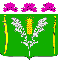 АДМИНИСТРАЦИЯСТАРОНИЖЕСТЕБЛИЕВСКОГО СЕЛЬСКОГО ПОСЕЛЕНИЯ КРАСНОАРМЕЙСКОГО РАЙОНАРАСПОРЯЖЕНИЕАДМИНИСТРАЦИЯСТАРОНИЖЕСТЕБЛИЕВСКОГО СЕЛЬСКОГО ПОСЕЛЕНИЯ КРАСНОАРМЕЙСКОГО РАЙОНАРАСПОРЯЖЕНИЕАДМИНИСТРАЦИЯСТАРОНИЖЕСТЕБЛИЕВСКОГО СЕЛЬСКОГО ПОСЕЛЕНИЯ КРАСНОАРМЕЙСКОГО РАЙОНАРАСПОРЯЖЕНИЕ«__01___»_08_____2022 г.№ __52-р_____станица Старонижестеблиевскаястаница Старонижестеблиевскаястаница Старонижестеблиевская№ №п/пФ   И    ОМесто работы.1ЧерепановаЕленаЕгоровна-заместитель главы Старонижестеблиевского сельского поселения Красноармейского района, председатель рабочейгруппы;2Арутюнова ИннаНиколаевнаУполномоченный специалист на решение задач в области ГО и ЧС Старонижестеблиевского сельского поселения Красноармейского района;3Лысенкова ЕленаСергеевна Ведущий специалист по делам несовершеннолетних Старонижестеблиевского сельского поселения Красноармейского района;Нимченко Андрей Степанович Главный специалист общего отдела Старонижестеблиевского сельского поселения Красноармейского района;4НауменкоИннаВикторовна-ПредседательКРО  ККО  «ВДПО» (по согласованию)5квартальные-По согласованию6ПЧ- 8-По согласованию7ЕгороваСветланаМихайловна- Инспектор ОПДН МВД России в Красноармейском районе (по согласованию)